Муниципальное бюджетное образовательное учреждение дополнительного образования«Красноуфимская районная детская школа искусств»Конспект занятия рисования «Филин» с детьми 5-6 лет«Подготовительного» отделения РДШИПедагог: Бородулина  Ольга СемёновнаТема: «Филин»Цель и задачи: научить работать черным маркером на белом фоне. Учить передавать в графике образ птицы, работать над мелкими деталями.            Материалы:  лист формат А4, карандаш, фломастеры, маркеры.Ход занятияОрганизационная часть:Педагог: Здравствуйте, ребята, приглашаю вас на лесную полянку, где собрались…Хотите знать, кто там собрался, тогда отгадайте загадку:- Снится ночью паукуЧудо-юдо на суку.Длинный клюв и два крылаПрилетит – плохи дела.А кого паук боится?Угадали? Это…(птица)Ответы детей:Педагог:  Верно, это птица (звучат голоса птиц в записи)Много птиц живет на светеИх, конечно, знают дети.Птиц не обижают, все их берегут,Знают, как кого зовут.Педагог: Ребята, а каких вы знаете пернатых друзей?Ответы детей:Педагог:  Все эти  птицы собрались на лесной полянке. А вот еще один пернатый гость. Отгадайте загадку:Живет в лесу,Ухает, как разбойник,Люди его боятся,А он людей боится.Днем сидит он, как слепой,А лишь вечер - на разбой (филин)Педагог:- Кто это? Вы узнали?Ответы детей: Основная часть.Педагог: Верно, это филин. Сегодня мы нарисуем портрет филина. А поможет нам в этом черный фломастер. Работу мы начнем с наброска, который сделаем простым карандашом. 1. В центре листа, простым карандашом рисуем овал. Так как филин единственная и центральная фигура, овал рисуем большого размера. Туловище готово.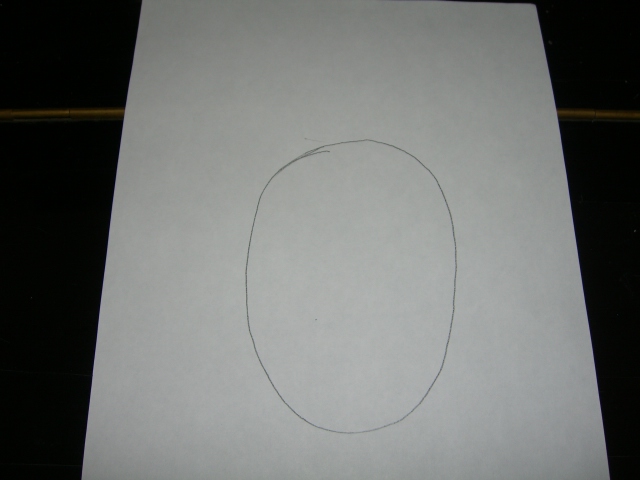 2. К туловищу дорисовываем голову, овал небольшого размера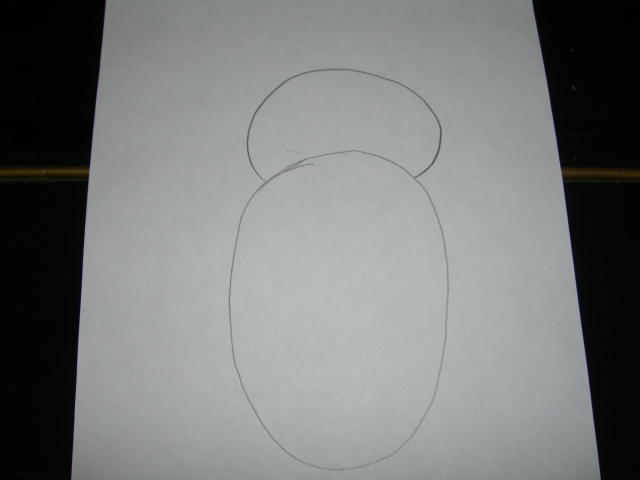 3. На голове рисуем треугольной формы «ушки».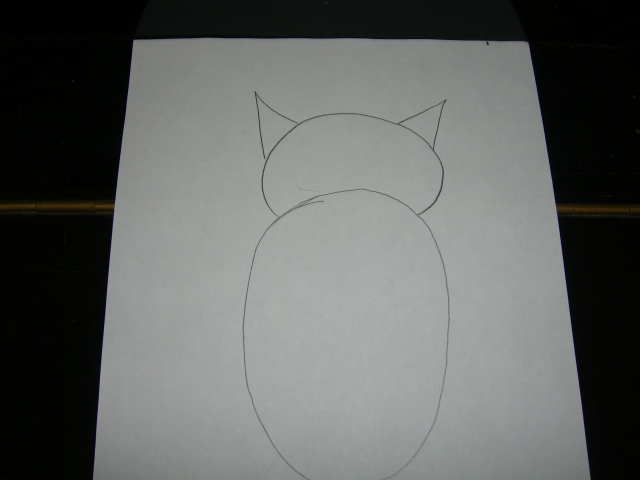 4. Плавными линиями соединяем голову с туловищем.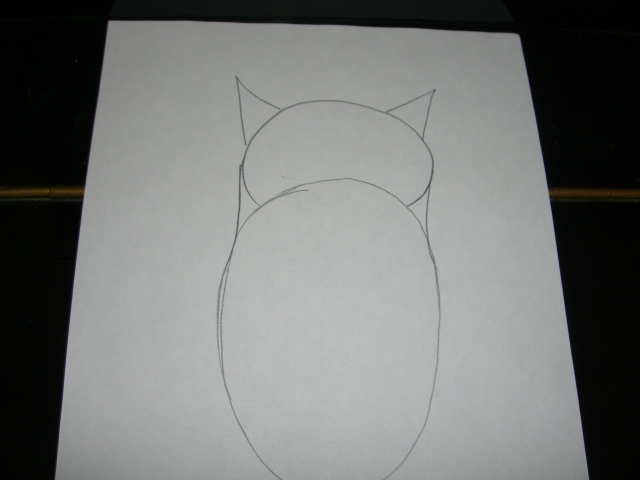 5. Нарисуем глаза, клюв, лапы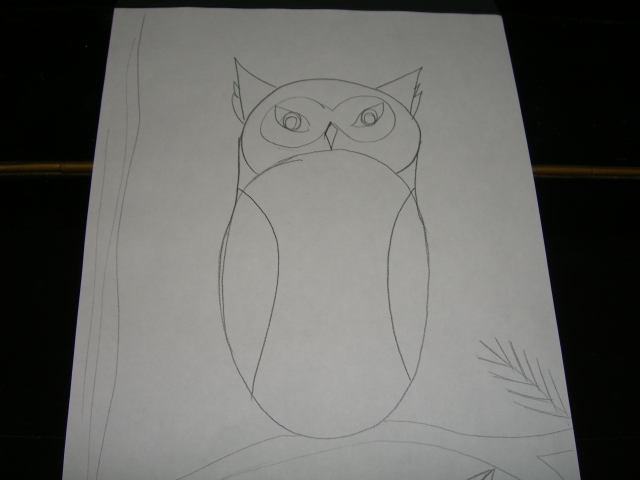 6. Рисуем ветку сосны.Педагог:Давайте немного отдохнем.Гимнастика для глаз «Филин серый» Филин серый, филин старый (глаза закрыть на 3-4 сек.)А глаза горят, как фары (широко раскрыть глаза)Только ночью страшен филин (смотреть вдаль, не моргая,  5-6 сек)А при свете он бессилен (глаза закрыть на 3-4 сек)Самостоятельная работа детейпедагог оказывает индивидуальную помощь показом или советом.Педагог: Устроим выставку работ. Посмотрите, какие разные портреты филина у вас получились: у кого-то филин – гордый, у других он – щеголь, а вот здесь филин – охотник и разбойник. Молодцы!Педагог: Ребята, до новых встреч.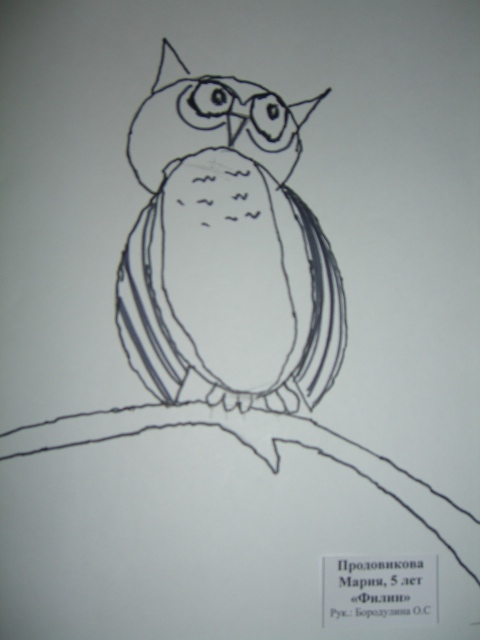 